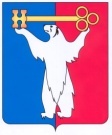 АДМИНИСТРАЦИЯ ГОРОДА НОРИЛЬСКАКРАСНОЯРСКОГО КРАЯПОСТАНОВЛЕНИЕ19.11.2020	 г. Норильск	                                        № 608О возложении обязанности по размещению (складированию и хранению) снега, вывезенного с территорий, прилегающих к объектам муниципальной собственности муниципального образования город НорильскВ целях организации работ комплекса работ по зимнему содержанию территорий, прилегающих к объектам муниципальной собственности муниципального образования город Норильск в соответствие с пунктом 25 части 1 статьи 16, частью 4 статьи 51 Федерального закона от 06.10.2003 № 131-ФЗ «Об общих принципах организации местного самоуправления в Российской Федерации», пунктами 2,5 раздела 5 Правил благоустройства территории муниципального образования город Норильск, утвержденных Решением Норильского городского Совета депутатов Красноярского края от 19.02.2019 № 11/5-247,ПОСТАНОВЛЯЮ:1. Возложить на муниципальное бюджетное учреждение «Автохозяйство» обязанность по размещению (складированию и хранению) снега, вывезенного с территорий, на которых расположены объекты муниципальной собственности муниципального образования город Норильск, обслуживаемые муниципальным бюджетным учреждением «Автохозяйство» в соответствии с перечнем, утвержденным постановлением Администрации города Норильска от 19.04.2017 № 167.2. Опубликовать настоящее постановление в газете «Заполярная правда» и разместить его на официальном сайте муниципального образования город Норильск.3. Настоящее постановление вступает в силу с даты его подписания и распространяет свое действие на правоотношения, возникшие с 30.09.2020.Исполняющий полномочия Главы города Норильска 						                   Н.А. Тимофеев